«В регистр»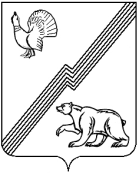 АДМИНИСТРАЦИЯ ГОРОДА ЮГОРСКАХанты-Мансийского автономного округа - ЮгрыПОСТАНОВЛЕНИЕ от 04 мая 2018 года                                                                                                                       № 1249О признании утратившим силупостановления  администрации города Югорска  от 03.03.2014 № 768 «Об утверждении положения о порядке предоставления земельных участков гражданам, нуждающимся в получении садовых, огородных или дачных земельных участков и гражданам отдельных категорий, имеющих право на однократное, бесплатное получение земельного участка в собственность».В соответствии с Земельным кодексом Российской Федерации, законом Ханты-Мансийского автономного округа-Югры от 03.05.2000 № 26-оз «О регулировании отдельных земельных отношений в Ханты-Мансийском автономном округе-Югре», приказом Министерства экономического развития Российской Федерации от 12.01.2015 №1 «Об утверждении перечня документов, подтверждающих право заявителя на приобретение земельного участка без проведения торгов»:1. Признать утратившим силу постановление администрации города Югорска от 03.03.2014 № 768 «Об утверждении положения о порядке предоставления земельных участков гражданам, нуждающимся в получении садовых, огородных или дачных земельных участков и гражданам отдельных категорий, имеющих право на однократное, бесплатное получение земельного участка в собственность».2. Опубликовать постановление в официальном печатном издании города Югорска и разместить на официальном сайте органов местного самоуправления города Югорска.3. Настоящее постановление вступает в силу после его официального опубликования.Исполняющий обязанностиглавы города Югорска					                                            А.В. Бородкин